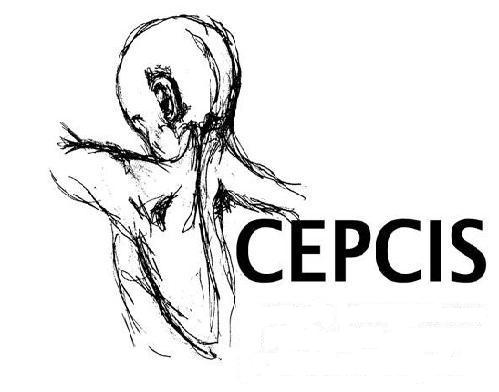  Fecha: Centro de Investigaciones en Psicoanálisis y Ciencias Sociales    Av. Palmas Norte # 556, Bellavista.62140, Cuernavaca, MorelosTel. 01 (777) 102 27 69.www.cepcis.org cep_cis@yahoo.com.mx1) ¿Cómo supo de la Red?Nombre del interesado para la atención:Edad:                        Estado Civil:                                                         Nivel de estudios:2) En caso de ser estudiante llenar los siguientes espacios, si no, pasar al inciso número tres.Escuela a la que asiste:Colegiatura mensual:Grado y horario escolar:Otras actividades y horarios:3) En caso de ser niño o dependiente económico llenar los siguientes espacios, si no, pasar al punto cuatro.Nombre del padre:Ocupación:                                                                                                       Salario mensual:Nombre de la madre:Ocupación:                                                                                                       Salario mensual:4) Información laboral.Ocupación/Puesto que ocupa:                                                                  Ingresos mensuales:Dirección y teléfono del trabajo:       Otros ingresos: 5) Dependientes económicos (parentesco, edad y a qué se dedican).6) Dirección y situación de la vivienda (rentada, propia, prestada, etc.).7) Medio de localización.Tel:                                                           Móvil:                                                             Correo:8) Otras propiedades (auto, terreno, vivienda, etc.).9) ¿Quién se hará cargo de sostener económicamente la terapia? (nombre y parentesco).10) Disponibilidad de horarios para asistir a terapia (días y rango de horas). 11) Observaciones.12) Canalización del paciente (Este inciso será llenado por psicoanalista de Red Clínica).Cuota asignada por consulta:     Psicoterapeuta asignado: Hora y día de terapia:                                                                                                 Fecha de inicio: 13) Recibí (paciente/solicitante) reglamento de Red Clínica Sigmund Freud.He leído y acepto lo establecido en el reglamento.               SI              NOFecha:Nombre y firma:                 Favor de imprimir y presentar  su cuestionario en la entrevista de canalización o enviárnoslo a nuestro correo     electrónico.